ROTINA DO TRABALHO PEDAGÓGICO ATIVIDADES EM DOMICÍLIO (Pré II-A Integral) – Professora ELIZETE > Data: 20 a 24/07/2020.E.M.E.I. “Emily de Oliveira Silva”- ETAPA II A2ª Feira3ª Feira4ª Feira5ª Feira6ª FeiraLEITURA PELA PROFESSORA ELIZETE: “NÃO CONFUNDA!”vídeo postado hoje no grupo.APOSTILA 3: SEQUÊNCIA DIDÁTICA “O SANDUÍCHE DA MARICOTA” ALIMENTAÇÃO SAUDÁVEL-Realizar atividade da página 19. Assistir às explicações das atividade, postadas hoje no grupo.ÁUDIO LIVRO: “VOCÊ TROCA? “ (https://youtu.be/AGG9qilC750 ) APOSTILA 3: SEQUÊNCIA DIDÁTICA DE NÚMEROS, QUANTIDADES E RACIOCÍNIO LÓGICO.- Realizar atividade da página 28.FORMAS GEOMÉTRICAS MATERIAIS:MASSINHAS FOLHA COM FORMAS GEOMÉTRICAS DESENHADAS.OBJETIVO E DESENVOLVIMENTOO OBJETIVO DESTA ATIVIDADE É RECONHECER AS FORMAS GEOMÉTRICAS. DESENHE AS FORMAS GEOMÉTRICAS: CÍRCULO, QUADRADO E TRIÂNGULO NA FOLHA E RECORTE-AS. DEPOIS PEÇA A SUA CRIANÇA PARA TENTAR REPRODUZÍ-LAS COM A MASSINHA.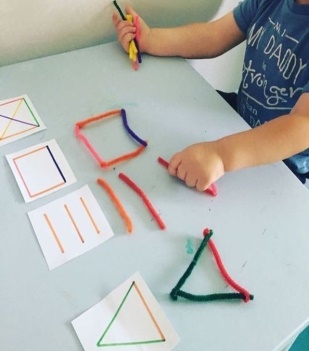 ÁUDIO LIVRO: “DORMINHOCO” (https://youtu.be/EQ5Dh80OIZc ) APOSTILA 3: SEQUÊNCIA DIDÁTICA “O SANDUÍCHE DA MARICOTA” ALIMENTAÇÃO SAUDÁVEL- Realizar atividade da página 20. PINTANDO SOMBRASMATERIAIS: FOLHA BRANCALÁPIS PARA DESENHARLÁPIS DE CORBRINQUEDOS PEQUENOS, COMO BICHINHOS.OBJETIVO E DESENVOLVIMENTOESTA ATIVIDADE TEM O OBJETIVO DE DESENVOLVER A COORDENAÇÃO MOTORA FINA A CRIATIVIDADE.COMO NA FOTO, PEGUE UMA FOLHA DE PAPEL E COLOQUE ONDE HAJA SOL, DEPOIS COLOQUE OS OBJETOS QUE SUA CRIANÇA ESCOLHEU. ELES VÃO TER UMA SOMBRA SOBRE A FOLHA, A PROPOSTA É QUE SUA CRIANÇA TENTE CONTORNAR ESSA SOMBRA, PINTANDO-AS DEPOIS.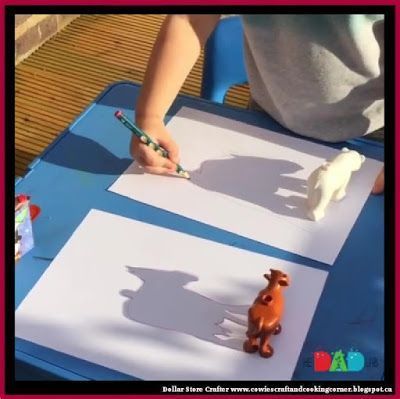 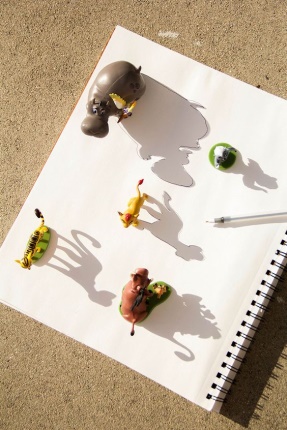 ÁUDIO LIVRO: “RAPUNZEL” (https://youtu.be/NU-2_skQDUE ) APOSTILA 3: SEQUÊNCIA DIDÁTICA “O SANDUÍCHE DA MARICOTA” ALIMENTAÇÃO SAUDÁVEL - Realizar atividade da página 21 – Salada de frutas. ÁUDIO LIVRO: “CARLOTA BARBOSA, A BRUXA MEDROSA” (https://youtu.be/L1Gdh2lLPds )BRINCANDO DE POÇÃO MÁGICA!!MATERIAS:VASILHA PARA COLOCAR OS INGREDIENTES.INGREDIENTES DIVERSOS PARA O FAZ DE CONTA.COLHER PARA MEXER. OBJETIVO E DESENVOLVIMENTOESTA ATIVIDADE É DESENVOLVER A IMAGINAÇÃO E A CRIAIVIDADE ATRAVÉS DO FAZ DE CONTA.APÓS OUVIR A HISTÓRIA DE HOJE, DA BRUXA, SUGIRA PARA SUA CRIANÇA PARA FAZEREM UMA POÇÃO MÁGICA DE FAZ DE CONTA, ESTIMULE SUA CRIANÇA A ESCOLHER PARA QUE VAI SER A POÇÃO, PODE FAZER E GUARDAR EM UM VIDRINHO DEPOIS.OS INGREDIENTES PODEM SER AQUILO QUE ESTIVER DISPONÍVEL EM CASA, SUGESTÃO:- 2 COLHERES DE PÓ DE CAFÉ, PAR SER O POÓ DE MORCEGO;- 2 COLHERES PARA SER PÓ DE CABELO DE BRUXA;- 1 COLHER DE AÇÚCAR PARA SER POZINHO DE FADA;- MATINHOS PARA SEREM PERNINHAS DE SAPO.E POR AI VAI, DEIXE SUA CRIANÇA INVENTAR O QUE VAI SER CADA INGREDIENTE, ESTIMULE A CRIATIVIDADE DE FAZ DE CONTA DELA. ESTIMULE QUE DÊ UMA FUNÇÃO PARA A POÇÃO, POR EXEMPLO, PARAR DE FAZER XIXI NA CAMA SE CHAQUALHA-LA TRÊS VEZES.CITEI ALGUNS EXEMPLOS, MAS PODE-SE EXPLORAR COMO QUISER.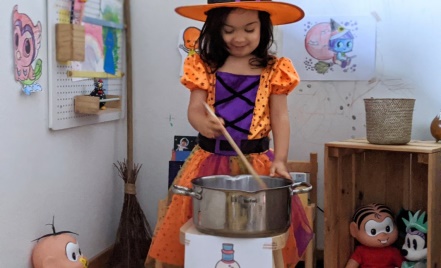 